АНАЛИЗНА ЗДРАВОСЛОВНОТО СЪСТОЯНИЕ НА ОРГАНИЗИРАНИТЕ ДЕТСКИ И УЧЕНИЧЕСКИ КОЛЕКТИВИ В ОБЛАСТ ПЛЕВЕН ПРЕЗ 2017 ГОДИНА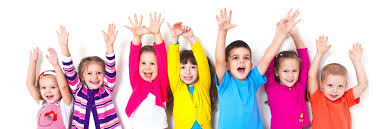 РЕГИОНАЛНА ЗДРАВНА ИНСПЕКЦИЯ – ПЛЕВЕН, 2018І. ОБОСНОВКАНастоящият анализ има за цел да представи  състоянието на основните показатели за физическо развитие на децата от 0 до 18 години и регистрираните заболявания по време на профилактичните прегледи, проведените през периода септември – декември 2017 година. В анализа е включена информация за деца, които имат извършен преглед и посещават детско или учебно заведение. Данните са обобщени съгласно унифицираните схеми на Наредба №39/2004 година на МЗ за профилактичните прегледи и диспансеризацията, въз основа на получената информация от медицинските специалисти, работещи в здравните кабинети.ІІ. АНАЛИЗ НА ДАННИТЕПо данни, предоставени от общинските администрации и Регистър на обектите с обществено значение на РЗИ – Плевен, в област Плевен  има 91 детски и 90 учебни заведения, в които са разкрити здравни кабинети. Медицински специалисти, които работят в тях са 125 /Таблица №1/. За детските и учебни заведения, за които не може да бъде осигурен медицински специалист съгласно чл.5 на Наредба №3/2000 година, дейността се осигурява от АИППМП в населеното място. Таблица №1До 30.03.2018 година в РЗИ – Плевен са постъпили 182 /185 през 2017 година/ схеми за анализ на здравословното състояние на децата и учениците от 93 детски /в това число и от 7 предучилищни групи/ и 89 учебни заведения в област Плевен /Графика №1/. Графика №1По данни на Националния статистически институт към 31.12.2017 година децата от 0 до 19 години в областта са 44 769 /със 120 по-малко от 2016 година/. Съгласно получената информация 30 165 /67,38 %/ посещават детско или учебно заведение /Приложение №1/ и за 28 063 /93,03 %/ от тях има данни, че са обхванати с профилактични прегледи. През 2016 година 67,85% от децата,  посещават организиран колектив  и на 93,48% от тях е проведен профилактичен преглед  /Графика №2/. Графика №2Антропометрични измерванияИзмерване на ръстРъстът е най-стабилният показател за физическото развитие. При извършване на индивидуална оценка на ръста, децата се разпределят в три групи:І група – “норма” – деца, с нормален за възрастта си ръст /х  -+ 1s/;ІІ група – “разширена норма” – в нея са включени деца, при които антропометричните показатели са между /х  -+ 1s/ и /х  -+  2s/, където “х” е средната стойност  на ръста за съответната възраст и пол по таблица “Ръст и телесна маса”, а  “s” е стандартно отклонение, посочено в същата таблица.ІІІ група – “извън норма” – под /х-2s/ и над /х+2s/. Данните показват, че в група “норма” са 80,29% /22 531/ от прегледаните деца и ученици. В група “разширена норма” са 14,16% /3 973/. В група “извън норма” по отношение на ръста са 7,33% /2 056/ от децата, като 1,96% /549/ са под /х-2s/, а 3,27% /918/ са над /х+2s/ /Приложение № 2/. В сравнение с 2016 година процентът на децата в група “норма” незначително е намалял, в група “разширена норма” се е запазил на същото ниво и в група “извън норма” се е увеличил  от 5,63% на 7,33% /Графика №3/.Графика №3Измерване на теглоТеглото е другият основен показател за физическо развитие и здравословно състояние на децата и учениците. Той се разглежда винаги съпоставен с ръста. Съобразно стойностите на показателя, децата се разпределят също в три групи. От обхванатите с профилактичен преглед деца и ученици 78,48% /22 024/ са в група “норма”, 14.11% /3 960/ – в група “разширена норма” и 7,42% /2 082/ са в група “извън норма” по отношение на теглото, като 2,11% /591/ са под /х-2s/, а 5,31% /1 491/ са над /х+2s/ /Приложение №3/. В сравнение с 2016 година теглото на децата и учениците не отбелязва същественена промяна. /Графика №4/.Графика №42. Физическа дееспособностФизическата дееспособност се измерва по следните показатели: мускулна сила на лява и дясна ръка, гладко бягане, скок на дължина, хвърляне на малка топка, максимален брой клякания. През 2017 година 5 676 от децата на възраст от 3 до 7 години или 79,61% покриват нормативите за физическа дееспособност. През 2016 година 81,00% от децата са покривали нормативите за физическа дееспособност. В училищна възраст критерий, за покриване нормите за физическа дееспособност, е оценка над среден /3/ по физическо възпитание. През анализирания период 97.53% /22 466/, при 98,01% за 2016, от учениците са имали добри показатели за физическа дееспособност. От часовете по физическо възпитание и спорт са били освободени 1,51% от учениците. От тях момичетата са 0,83%, а момчетата – 0,62%. В групи по лечебна физкултура са включени 0,14% /33/ от учениците /Приложение №4/. При сравняване на данните от 2016 година се вижда, че през 2017 процентите на показателя физическа дееспособност са намалели незначително както при децата така и при учениците /Графика №5/.Графика №53. Заболявания, при които децата от 0 до 18 години подлежат на диспансерно наблюдениеОбобщените данни  показват, че през 2017 година са отчетени 119 заболявания, подлежащи на диспансерно наблюдение /0,42% от децата/ при 148 /0,52%/ през 2016 година. На първо място са случаите на астма – 71/84 – през 2016 година/ с относителен дял от 59,66%, следвани от от епилепсия – 16 случая /11 – през 2016 година/, относителен дял – 13,45% /Приложения №5,6/. 4. Регистрирани заболявания  и аномалии при профилактичните прегледи на децата и ученицитеПри профилактичните прегледи на децата и учениците от област Плевен са регистрирани 1 369 случая на заболявания и аномалии /при 4,88% от прегледаните деца и ученици/. Най-голям относителен дял сред всички болести /93/ при децата до 6 години имат: бронхиална астма – 27,96% /26 случая/, пневмонии – 20,43% /19 случая/. При учениците на първо място сред регистрираните заболявания /1 276/ е затлъстяване – 20,29% /259 заболявания/, на второ място са нарушения в рефракцията и акомодацията – 19,75% /252 случая/, и астма – 13,87% /177 заболявяния/ /Приложения № 7,8/. Графика №6ІІ. ИЗВОДИПрез 2018 година в РЗИ – Плевен е получина информация за проведен профилактичен преглед на 62,52% от общия брой деца в област Плевен. През 2017 година е била получена информация за 67,85% от децата и учениците.В група “норма” по показател ръст са 80,29%, а в група “норма” по показател телесна маса – 78,48 % от обхванатите с профилактичен преглед. Показателите за физическа дееспособност  покриват 79,61% от децата от 3 до 6 години и  97,53% – от учениците.На диспансерно наблюдение подлежат 0,42% от прегледаните деца и ученици.При 4,88% от децата и учениците са регистрирани нови заболявания и аномалии. Приложение №1ОБСЛУЖВАН КОНТИНГЕНТПриложение №2ДАННИ ЗА АНТРОПОМЕТРИЧНИТЕ ПОКАЗАТЕЛИИндивидуална оценка на ръстадеца /1 – 6 г./ученици от /7 – 18 г./Приложение №3ДАННИ ЗА АНТРОПОМЕТРИЧНИТЕ ПОКАЗАТЕЛИИндивидуална оценка на телесна масадеца /1 – 6г./ ученици от /7 – 18 г./Приложение №4ИЗСЛЕДВАНЕ НА ФИЗИЧЕСКАТА ДЕЕСПОСОБНОСТ - УЧЕНИЦИПриложение №5Диспансерно наблюдение НА децата2017 гОДИНАПриложение №6Диспансерно наблюдение НА УЧЕНИЦИТЕПриложение №7РЕГИСТРИРАНИ ЗАБОЛЯВАНИЯ И АНОМАЛИИ ПРИ ПРОФИЛАКТИЧНИТЕ ПРЕГЛЕДИ НА ДЕЦА ОТ 0 ДО 6 ГОДИНИПриложение №8РЕГИСТРИРАНИ ЗАБОЛЯВАНИЯ И АНОМАЛИИ ПРИ ПРОФИЛАКТИЧНИТЕ ПРЕГЛЕДИ НА УЧЕНИЦИОбщинаДетски заведенияДетски заведенияУчебни заведенияУчебни заведенияБрой медицински специалистиОбщинабройброй ЗКбройброй ЗКБрой медицински специалистиБелене33335Гулянци85445Долни Дъбник77999Долна Митрополия88988Искър22322Кнежа65887Левски52958Никопол44225Плевен3141483459Пордим12224Червен бряг65131313Област Плевен918411090125Общ бройгрупиОбщ брой децаОт тях на възрастОт тях на възрастВ това числоВ това числоОбщ бройгрупиОбщ брой деца1 – 3г.4 - 7гмомчетамомичета3197 130 1 1445 9863 6533 477Общ бройпаралелкиОбщ бройученициОт тях на възрастОт тях на възрастОт тях на възрастОт тях на възрастОбщ бройпаралелкиОбщ бройученици7 – 14г.7 – 14г.15 – 18г.15 – 18г.Общ бройпаралелкиОбщ бройученицимомчетамомичетамомчетамомичета1 14623 0357 6417 1624 3753 857І група – нормаІІгрупа – разширена нормаІІІ група – извън нормаІІІ група – извън нормаброй деца /х+-1s/брой деца между /х+-1s/ и /х+-2s/под /х-2s/над /х+2s/5 8305065368І група – нормаІ група – нормаІ група – нормаІ група – нормаІІ група – разширена нормаІІ група – разширена нормаІІ група – разширена нормаІІ група – разширена нормаІІІ група – извън нормаІІІ група – извън нормаІІІ група – извън нормаІІІ група – извън нормаІІІ група – извън нормаІІІ група – извън нормаІІІ група – извън нормаІІІ група – извън нормаброй ученици /х +-1s/, %брой ученици /х +-1s/, %брой ученици /х +-1s/, %брой ученици /х +-1s/, %брой ученици между /х +-1s/ и /х +-2s/, %брой ученици между /х +-1s/ и /х +-2s/, %брой ученици между /х +-1s/ и /х +-2s/, %брой ученици между /х +-1s/ и /х +-2s/, %под  /х – 2s/, %под  /х – 2s/, %под  /х – 2s/, %под  /х – 2s/, %над /х + 2s/, %над /х + 2s/, %над /х + 2s/, %над /х + 2s/, %7 –14г.7 –14г.15 – 18г.15 – 18г.7 – 14г.7 – 14г.15 –18г.15 –18г.7 – 14г.7 – 14г.15 – 18г.15 – 18г.7 – 14г.7 – 14г.15 – 18г.15 – 18г.момчетамомичетамомчетамомичетамомчетамомичетамомчетамомичетамомчетамомичетамомчетамомичетамомчетамомичетамомчетамомичета5 8775 4882 7192 6171 0731 0627886361471609891254228217151І група - нормаІІгрупа - разширена нормаІІІ група – извън нормаІІІ група – извън нормаброй деца /х+-1s/брой деца между  /х+-1s/ и /х+-2s/под /х-2s/над /х+2s/5 8174925197І група – нормаІ група – нормаІ група – нормаІ група – нормаІІ група - разширена нормаІІ група - разширена нормаІІ група - разширена нормаІІ група - разширена нормаІІІ група – извън нормаІІІ група – извън нормаІІІ група – извън нормаІІІ група – извън нормаІІІ група – извън нормаІІІ група – извън нормаІІІ група – извън нормаІІІ група – извън нормаброй ученици /х +-1s/, %брой ученици /х +-1s/, %брой ученици /х +-1s/, %брой ученици /х +-1s/, %брой ученици между/х +-1s/ и /х +-2s/, %брой ученици между/х +-1s/ и /х +-2s/, %брой ученици между/х +-1s/ и /х +-2s/, %брой ученици между/х +-1s/ и /х +-2s/, %под /х-2s/, %под /х-2s/, %под /х-2s/, %под /х-2s/, %над /х + 2s/, %над /х + 2s/, %над /х + 2s/, %над /х + 2s/, %7 –14г.7 –14г.15 – 18г.15 – 18г.7 – 14г.7 – 14г.15 –18г.15 –18г.7 – 14г.7 – 14г.15 – 18г.15 – 18г.7 – 14г.7 – 14г.15 – 18г.15 – 18г.момчетамомичетамомчетамомичетамомчетамомичетамомчетамомичетамомчетамомичетамомчетамомичетамомчетамомичетамомчетамомичета5 6645 3492 7112 4831 0751 017721654119153108159592418285198ученициобщо7 – 14г.7 – 14г.15 – 18г.15 – 18г.ученициобщомомчетамомичетамомчетамомичетаУченици, получелиоценка над среден /3/22 4667 4256 9214 3463 774Ученици , освободени отчасовете по физическо възпитание347756980123Ученици, включени вгрупи  по ЛФОК в училище3319833МКБ 10Заболявания, които изискват диспансерно наблюдениеБрой диспансерни деца123G 40.0Локализирана (фокална) (парциална) идиопатична епилепсия и епилептични синдроми с тонично-клонични припадъци с фокално начало4Н 90.0Двустранна кондуктивна (проводна) загуба на слуха1J 45.0Астма с преобладаващ алергичен компонент22Q 21.0Междукамерен септален дефект1Q 43.1Болест на Hirschprung1Q 62.0Вродена хидронефроза1Общо заболявания 28МКБ 10Заболявания, които изискват диспансерно наблюдениеБрой диспансерни ученици3Брой диспансерни ученици3Брой диспансерни ученици3Брой диспансерни ученици3127-14 г.7-14 г.14-18 г.14-18 г.кодМомчетаМоми- четаМомчетаМоми-четаА18.2Туберкулозна периферна лимфоаденопатия1C 64Злокачествени новообразувания на пикочната система Злокачествено новообразувание на бъбрека, с изключение на бъбречното легенче1D 50.9Желязонедоимъчна анемия, неуточнена1Е 03.1Вроден хипотиреоидизъм без гуша1E 10.9Инсулинозависим диабет, без усложнения11F 20.0Параноидна шизофрения1F 84.0Детски аутизъм11F 90.0Нарушение на активността и вниманието1G 40.0Локализирана (фокална)(парциална) идиопатична епилепсия и епилептични синдроми с тонично-клоничини припадъци с фокално начало1G 40.6Grand mal припадъци (с малки припадъци [petit mal] или без тях), неуточнени521G 40.8Други уточнени форми на епилепсия111G 71.0Мускулна дистрофия 1G 80.0Спастична церебрална парализа1G 80.2Детска хемиплегия1G 80.8Друга детска церебрална парализа1H 54.2Намаление на зрението на двете очи31H 90.0Двустранна кондуктивна (проводна) загуба на слуха 1H 90.3Двустранна невросензорна загуба на слуха1I 10Есенциална /първична/ хипертония11J 30.1Алергичен ринит, причинен от полени3J 30.3Други алергични ринити1J 45.0Астма с преобладаващ алергичен компонент311071К 26Язва на дванадесетопръстника1M 08.0Юношески ревматоиден артрит1N 18Хронична бъбречна недостатъчност1Q 21.3Тетралогия на Fallot1Q 62.0Вродена хидронефроза1Общо заболявания5222116Заболявания и аномалиишифърдецадецадецаЗаболявания и аномалиишифървсичков това числов това числоЗаболявания и аномалиишифървсичко0 – 34 - 6аб123Общ брой деца 7 1301 1445 986Общо прегледани деца 016 4571 1705 287Открити заболявания  туберкулоза (A15-A19)0211Злокачествени новообразования(C00-C96)0311Болести на щитовидната жлеза(E04-E07)04Захарна болест(E10)05Затлъстяване(E65-E68)0655Болести на кръвта и кръвотв. органи(D50-D68)07Неврози(F40-F48)08Специални симптоми и синдроми (F95,F98)09Специфично забавяне в развитието(F84)10532Олигофрения(F70-F79)11Детска церебрална парализа(G80)1211Епилепсия(G40)1355Нарушения на рефракцията и акомодацията(H52)1411Смущения в зрението(H53)15844Болести на ухото и на мастоид. израстък(H65-H93)1733в т.ч. Глухота(H90)1833Хр.забол. на тонзилите и аден. Вегетации(J35)21716Алергичен ринит(J30)22321Пневмонии(J12-J18)2319415Хроничен бронхит(J41-J44)24Астма(J45)2526323Язва на стомаха и дванадесетопръстника(K25-K26)2611Гастрит и дуоденит(K29)27Абдоминална херния(K40-K46)2811Остър и хроничен гломерулонефрит(N00-N08)3022Остър и хроничен пиелонефрит(N10-N16)3111Плоско стъпало, придобито(M21.4)3511Гръбначни изкривявания (М40-М43)36Вродени аномалии(Q00-Q99)3711в т.ч.  на сърдечно – съдовата система(Q20-Q27)3811Други41Открити заболявания - всичко42931974Заболявания и аномалиишифърученициученициученициученициЗаболявания и аномалиишифървсичков това числов това числов това числоЗаболявания и аномалиишифървсичкоІ кл.VІІ кл.Х кл.абОбщ брой ученици023 0352 1332 1681 662Общо прегледани ученици0121 6061 9232 0491 552Открити заболявания  туберкулоза (A15-A19)02Злокачествени новообразования(C00-C96)033Болести на щитовидната жлеза(E04-E07)0421Захарна болест(E10)0519143Затлъстяване(E65-E68)06259214041Болести на кръвта и кръвотв. органи(D50-D68)07821Неврози(F40-F48)085212Спец. симптоми и синдроми (F95,F98)0923536Специфично забавяне в развитието(F84)1011231Олигофрения(F70-F79)1153347Детска церебрална парализа(G80)12921Епилепсия(G40)1355423Нарушения на рефракцията и акомодацията(H52)14252132524Смущения в зрението(H53)15166103322Слепота и намаление на зрението(H54)168221Болести на ухото и на мастоид. израстък(H65-H93)17111в т.ч. Глухота(H90)18622Остър ревмат. и хр. ревмат. Кардиопатия(I00-I09)19Хипертонична болест(I10-I15)201533Хр.забол. на тонзилите и аден. Вегетации(J35)219423Алергичен ринит(J30)221644Пневмонии(J12-J18)2321Хроничен бронхит(J41-J44)2432Астма(J45)25177201419Язва на стомаха и дванадесетопръстника(K25-K26)2611212Гастрит и дуоденит(K29)271254Абдоминална херния(K40-K46)28Хроничен хепатит(B18.1,B18.8,K73)29Остър и хроничен гломерулонефрит(N00-N08)30Остър и хроничен пиелонефрит(N10-N16)31Камъни в бъбрека и уретера(N20-N23)3221Кръвот.от пол.органи и смущ. на менстр.(N91-N94)   3311Артропатии и сродни заболявания(M00-M36)343Плоско стъпало, придобито(M21.4)351021Гръбначни изкривявания(M40-M43)3642195Вродени аномалии(Q00-Q99)3781в т.ч.  на сърдечно – съдовата система(Q20-Q27)38511Крипторхизъм(Q53)39Късни последици от травми и отравяния(T90-T95)4041Други41726513Открити заболявания - всичко421 276108166169